Person Specification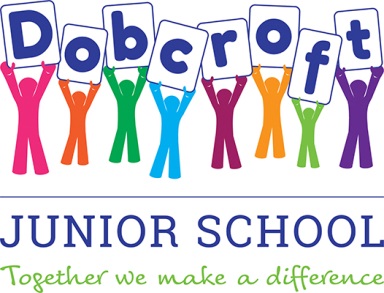 Dobcroft Junior SchoolHLTA CRITERIA HOW ASSESSED Qualification Qualification At Higher level Teaching Assistant qualification or equivalent Application form Experience Experience Experience of working with young people and children, including those with Special Educational Needs (SEN) Application form, interview, task, reference Experience of whole class teaching example providing cover for class teachers, planning and delivering lessons for PPA and cover (possible specialism in French and/or RE)Application formPersonal and Professional Skills and Attributes Personal and Professional Skills and Attributes Ability to engage constructively with, and relate to, a wide range of young children from different backgrounds Application form, task,  interview Ability to undertake assessments of pupils to determine those in need of particular support Application form, task, interview Ability to motivate and enthuse pupils Application form, task, interview A commitment to high academic standards Application form, task,  interview A commitment to high standards of pupil behaviour Application form, task, interview Ability to work effectively as a member of a team and display excellent interpersonal skills Application form, interview Good communication skills Application form, task,  interview Highly motivated, organised and enthusiastic Application form, task,  interview High professional and personal standards Application form, interview A commitment to working to strict deadlines Application form, interview Ability to be flexible and respond to the needs of the school on a daily basisApplication form, interviewA willingness to play a part in the wider life of the school Application form, interview